Western Australia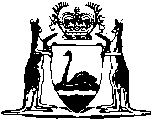 CHANGE OF NAMES REGULATION ACT 1923Change of Names Regulations 1990		These regulations were repealed by the Acts Repeal and Amendment (Births, Deaths and Marriages Registration) Act 1998 s. 3(2) (No. 40 of 1998) as at 14 Apr 1999 (see Gazette 9 Apr 1999 p. 1433). Western AustraliaChange of Names Regulations 1990Contents1.	Citation	12.	Commencement	13.	Formal requirement for deed polls	14.	Fees	25.	Repeal	2Notes	Compilation table	3Western AustraliaCHANGE OF NAMES REGULATION ACT 1923Change of Names Regulations 19901.	Citation 		These regulations may be cited as the Change of Names Regulations 1990.2.	Commencement 		These regulations commence on the day on which the Change of Names Regulation Amendment Act 1989 commences.3.	Formal requirement for deed polls 		Deed polls and memorials of deed polls must be typewritten on good quality A4 size paper and have a margin of at least 50 millimetres on the left hand side and on the bottom.4.	Fees 		The fees set out in the following table are payable to the Registrar General for the services specified:Table$	[Regulation 4 amended by Gazette 16 August 1991 p.4277; 6 August 1993 p.4275.] 5.	Repeal 		The Change of Names Regulation (Fees) Regulations 1972 * are repealed.	[*Reprinted in the Gazette of 23 January 1986 at pp. 245-247. For amendments to 21 March 1990 see page 195 of 1988 Index to the Statutes of Western Australia.] Notes1.	This is a compilation of the Change of Names Regulations 1990 and includes the amendments referred to in the following Table.Compilation table1.2.3.4.5.Preparation of a deed poll and memorial of  a deed poll by the Registrar General.Registration of a memorial of a deed poll.Preparation and issue of a licence and registration of a memorial of a licence.Issue of a certified copy of a memorialSearch of the register or the index —  for each name$45.00$45.00$70.00$17.50$10.00CitationGazettalCommencementChange of Names Regulations 199029 Jun 1990 p.321629 Jun 1990 (see regulation 2 and Gazette 29 Jun 1990 p.3216)Change of Names Amendment Regulations 199116 Aug 1991 p.427716 Aug 1991Change of Names Amendment Regulations 19936 Aug 1993 p.427516 Aug 1993These regulations were repealed by the Acts Repeal and Amendment (Births, Deaths and Marriages Registration) Act 1998 s. 3(2) (No. 40 of 1998) as at 14 Apr 1999 (see Gazette 9 Apr 1999 p. 1433)These regulations were repealed by the Acts Repeal and Amendment (Births, Deaths and Marriages Registration) Act 1998 s. 3(2) (No. 40 of 1998) as at 14 Apr 1999 (see Gazette 9 Apr 1999 p. 1433)These regulations were repealed by the Acts Repeal and Amendment (Births, Deaths and Marriages Registration) Act 1998 s. 3(2) (No. 40 of 1998) as at 14 Apr 1999 (see Gazette 9 Apr 1999 p. 1433)